Jordan Funeral Home, Inc.PO Box 46Monticello, Georgia 31064706-468-6303Fax: 706-468-2205Email: jordanfh@bellsouth.net 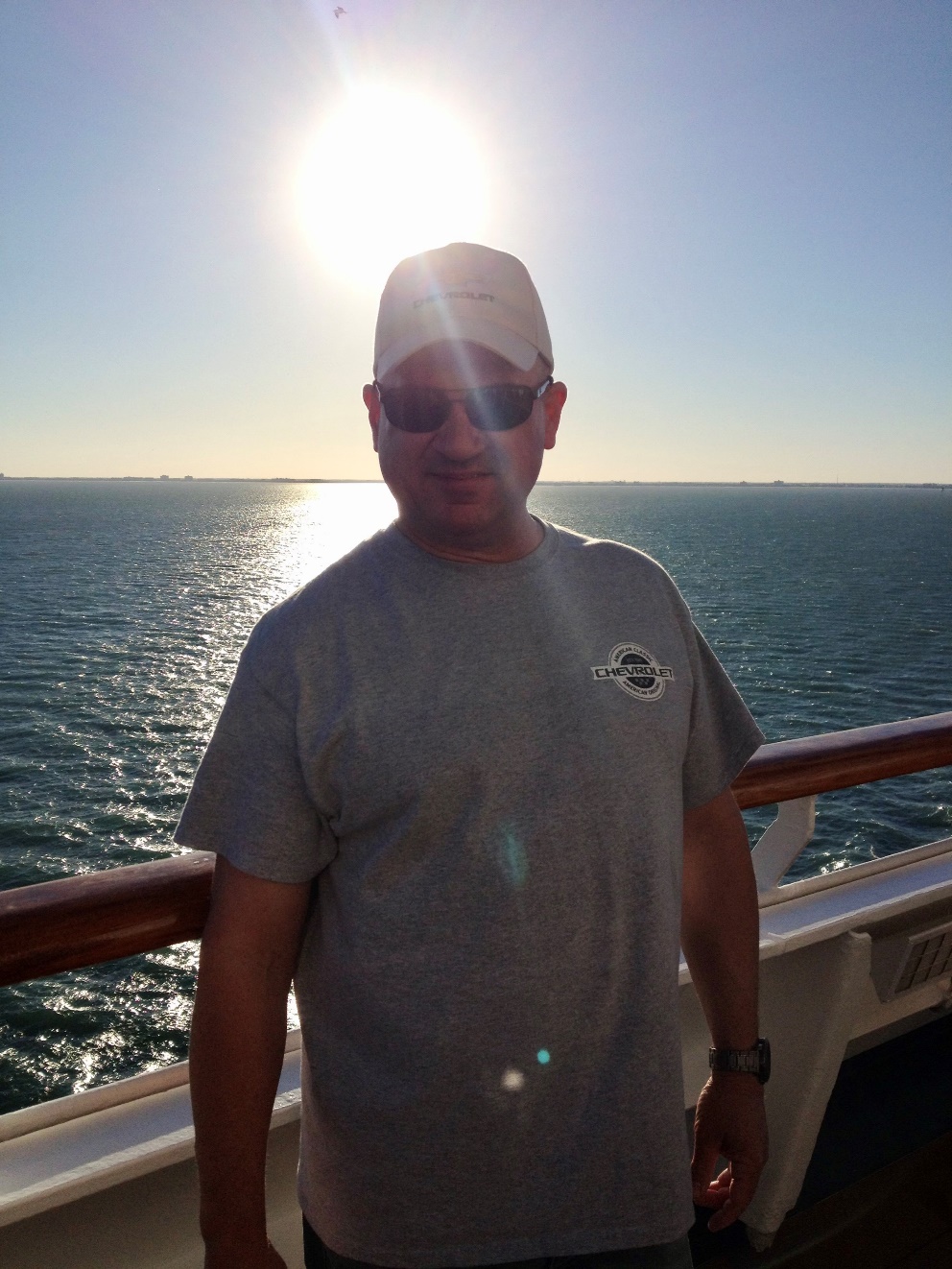 Johney Harold Hewett, Jr., age 54, of Monticello, passed away Sunday, June 20, 2021, at Navicent Health in Macon, Georgia.Johney was born on October 7, 1966, in Key West, Florida to Johney Harold Hewett, Sr. and the late Lora Jane Bennett Hewett.  He was the youngest of four children and in addition to his mother, he was preceded in death by his brother, Darrell Hewett and sister, Cheryl Cates.  He lived in Florida until settling down in Monticello in 2002.  Johney enjoyed hunting, fishing and spending time with his family.   He loved the Lord.  Johney worked in the automotive industry as an auto mechanic for twenty-eight years and as a salesman for the last eight years.  He will be missed and loved by all who knew him.He is survived by his wife, Brooke Ashley Arnold Hewett of Monticello; children, Abigail Self, Aiden Self and Alora Hewett, all of Monticello; father, Johney Hewett, Sr. of Jackson; sister, Felicia Billie of Hollywood, Florida; brother-in-law, Craig Cates of Key West, Florida; and eight nieces and nephews. A memorial service will be held at 11:00 A.M., Saturday, June 26, 2021, at the Monticello Baptist Church.  Rev. David Artessa will officiate.Jordan Funeral Home was in charge of arrangements.  